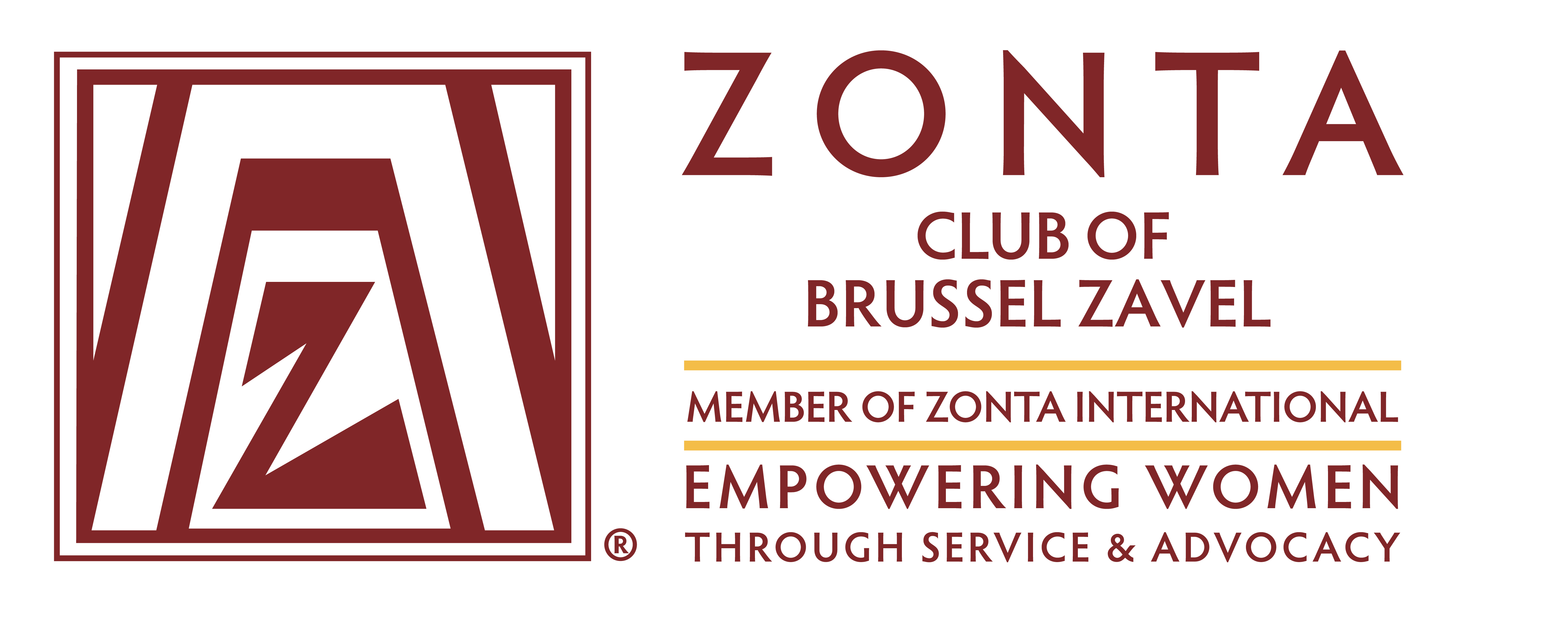 AANMOEDIGINGSPRIJS                                                        REGLEMENTVoorwerp van de prijs.Zonta Club Brussel Zavel reikt, zo mogelijk jaarlijks, een aanmoedigingsprijs uit aan een verdienstelijke student/e die met een masterproef op de meest relevante manier het statuut van de vrouw, op welk gebied dan ook, belicht en/of poogt te verbeteren. Met deze prijs beoogt de club een toegevoegde waarde te leveren bovenop het principe van liefdadigheid en tracht de club een gerichte, opbouwende en duurzame service te ontwikkelen.Kandidatuurstelling.De kandidaten dienen per post een exemplaar van hun werk voor 31 december te laten toekomen aan de voorzitter van de club . Voor de periode september 2018 tot augustus 2020 is de voorzitter :  mevrouw Liesbet Van Landegem, Englebert Carleerlaan 11 – 3012 Wilsele - liesbet_van_landegem@yahoo.com . De ingediende werken moeten vergezeld zijn  van het c.v.van de auteur en een korte samenvatting van het werk.  De werken dienen geschreven te zijn in een van de drie landstalen of in het Engels. De werken blijven te allen tijde ter beschikking van de Club.Bijkomend wordt gevraagd ook per mail een digitale versie te bezorgen aan de comité-voorzitster ingrid vander stichele- ingrid@vdstichele.beToekenningsprocedure.In overleg met de promotor van de student/e wordt door de Club na 31 december een masterproef geselecteerd. De winnaar of winnares verbindt er zich toe zijn/haar project te komen voorstellen op één van de maandelijkse vergaderingen van de club.Toekenning van de prijs.Het bedrag van de  prijs wordt jaarlijks door de Club bepaald en bedraagt tussen 500 en 1.000 €. De laurea(a)t(e) wordt schriftelijk op de hoogte gebracht van de bekroning.